SERVIÇO PÚBLICO FEDERAL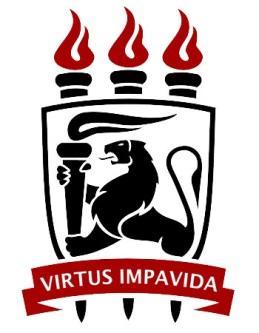 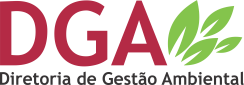 UNIVERSIDADE FEDERAL DE PERNAMBUCOSUPERINTENDÊNCIA DE INFRAESTRUTURA      DIRETORIA DE GESTÃO AMBIENTALCADASTRO DE SUBSTÂNCIAS QUÍMICAS – SIPACOBS: Para obter as informações solicitadas, consultar a FISPQ da substância.Em ___/___/2019_______________________________________________________Responsável pelas informaçõesCód.Nome do LaboratórioNome da substância:Nome da substância:Classe:Classe:I ou perigosos           II A ou Não Inertes      II B ou InertesNível do Hommel:Nível do Hommel: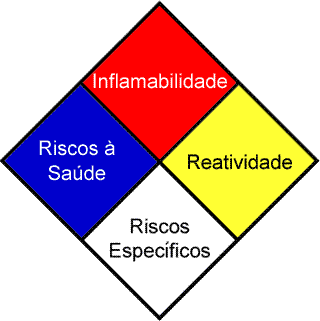 Pictograma:Pictograma: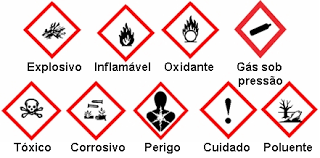 